CURRICULUM VITAETo utilize my knowledge and potential to work in growth oriented, leading organization, where professionalism and perfection is respected and which provides ample opportunity of continuous learning, growth and advancement. I believe in the magic of hardwork, and I wish to give my best to the organization for which I work. Ability to work hard as a team member as well as independently.Strong interpersonal skills and Self-starting and highly self motivated.Ability to deal with people diplomatically.Ability to deal & resolve the regulatory issues in the specified time frame.Know well regarding the dispensing of medicines & computer billing.Knowledge about the contra indications,adverse reactions,drug interactions.Ability to deal all the duties of a pharmacist.2014                             : Bachelor of PharmacyInstitute                        : College of  Pharmaceutical Sciences                                        	    Cheruvandoor, Kottayam.University                    : Mahatma Gandhi University, Kottayam, kerala,IndiaDivision                       : 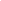 2003                             : Higher Secondary (12th)School                            : Sree Narayana Higher Secondary School Okkal P O                                           	 Kerala .Board                              : Board of Higher Secondary Education Kerala,IndiaDivision                          2001                                : Secondary Education (10th)School                             : St.Joseph's Girls High School Chengal Kalady P O                                                   	   Kerala			Board                              : Kerala State Board, SSLCDivision                          Regulatory AffairsI have worked as chief Pharmacist in Sarvodaya Medicals Manjapra from 1st of July 2014 to 30th August 2017. Current StatusWorking as pharmacist in P M M hospital Chengal Kalady                          Name                           :             Manju John                          Father's Name             :             John V S                          Permanent Address     :             Vazhappilly (H)         Chengal Kalady P O,          Ernakulam Kerala Pin : 683574                         Date of Birth	       :             16-03-1986		      Nationality		       :             Indian		      Marital Status	       :	         Married                          Language Known        :	         English, Malayalam,Hindi.Mr. Johney VadakkumcherryPresidentJeevagramManickamangalam, P O kerala.Ph:09447777947Declaration:                                                                                                                                                                                                                                                                                                                                                                                                                                                                                                                                                                                                                                                                                                                                                   I hereby declare that the above written particulars are true to the best of my knowledge & belief	                                                                                MANJU JOHN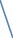 MANJU JOHN                                           VAZHAPPILLY (H)CHENGAL KALADY  P OERNAKULAM                                                       KERALA                                             PH:  7560823832PIN:  683574                                  email:manjujohn85@gmail.com                                      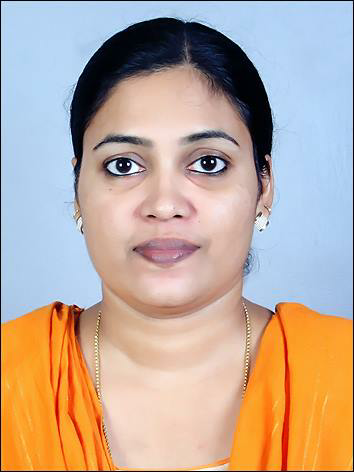 Objective:Knowledge and Abilities:Educational Qualifications:Field of InterestsWork ExperiencePersonal detailsReferences